УТИЛИЗАЦИЯ ПИЩЕВЫХ ОТХОДОВ НА ПИЩЕБЛОКЕ:Пищевые отходы на пищеблоке собираются впромаркированные ведра или специальную тару  с крышками,очистка которых проводится по мере заполнения их не более чем на 2/3 объема.Ежедневно в конце дня вёдра или специальная тара независимо от наполнения очищается с помощью шлангов над канализационными трапами, промывается 2% растворомкальцинированной соды, а затем ополаскивается горячей водой и просушивается.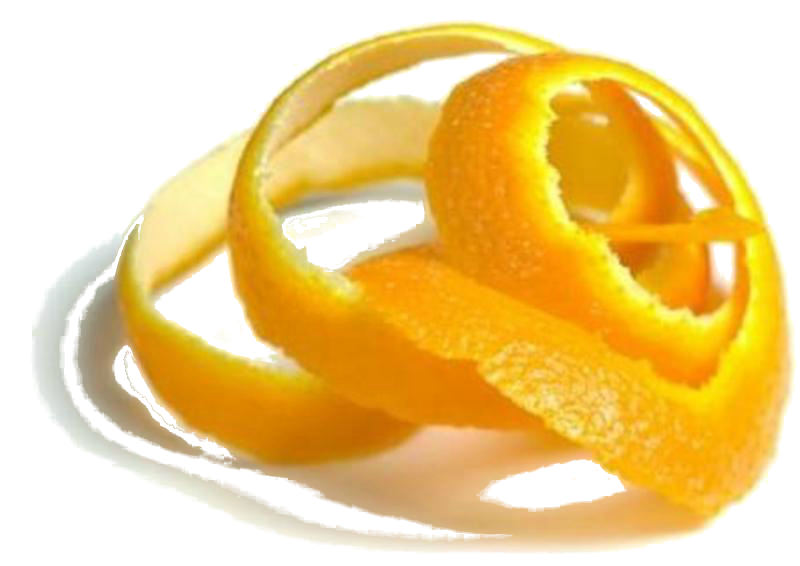 